Name:__________________________________			    Practice with Tangents, Chords, and Inscribed AnglesMonicaGeometry Period:_____Date:___________________________Directions:  Answer all of the questions below.  Questions with correct answers and no (or incorrect) work shown will not receive any credit.In the diagram below, circle O has a radius of 5, and .  Diameter  is perpendicular to chord  at E. What is the length of ?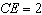 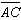 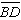 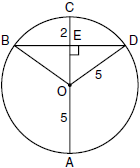  2) In the diagram below of circle O, diameter  is perpendicular to chord  at point E, , and . What is the length of ?  Write your answer in simplest radical form.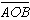 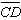 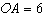 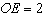 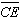 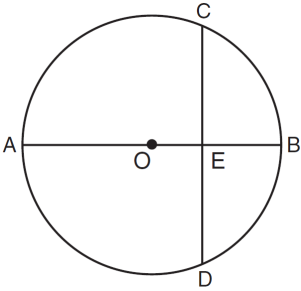 		3) In the diagram below of circle O, diameter  is perpendicular to chord  at E.  If  and , find the length of .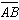 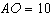 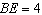 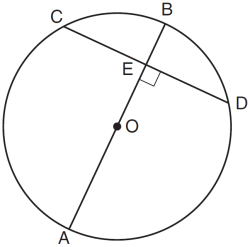 4)  In the diagram of circle O below, chord  is parallel to diameter  and  .  What is ?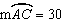 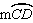 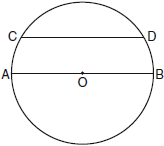 5) In the diagram below, two parallel lines intersect circle O at points A, B, C, and D, with  and .  Find .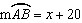 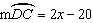 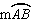 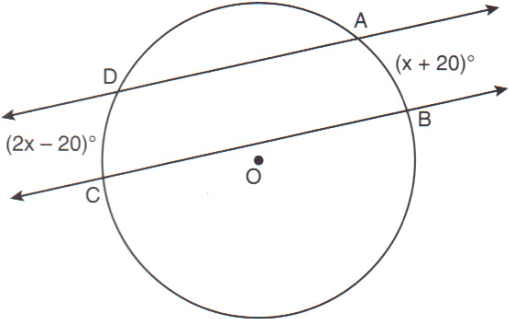 		6) In the accompanying diagram, chord  is parallel to diameter .  If , what is ?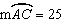 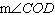 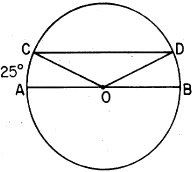 7)  In the diagram below of ,  is tangent to circle O at point A, , and .What is the length of ?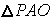 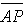 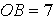 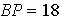 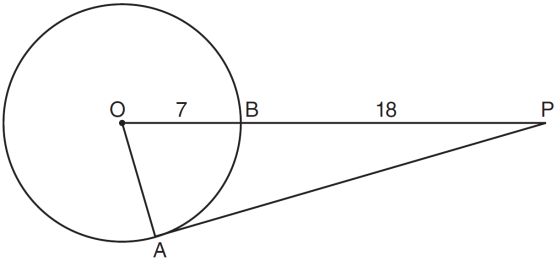 8) In the accompanying diagram,  and  are tangents drawn to circle O.  If , find . 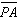 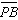 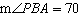 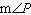 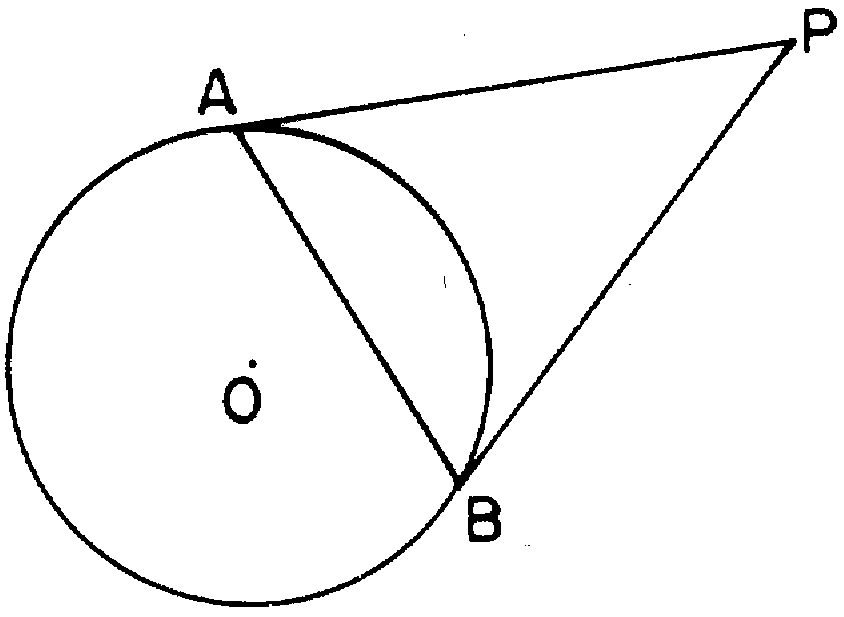 9)  In the accompanying diagram,  and  are tangents drawn to circle O, and chord  is drawn.  If , what is ?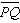 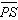 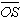 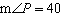 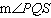 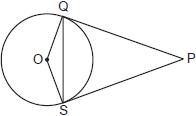 10) In the diagram below, circles X and Y have two tangents drawn to them from external point T.  The points of tangency are C, A, S, and E. The ratio of TA to AC is .  If , find the length of .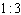 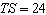 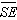 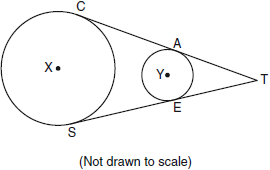 11) In the diagram below, KJ is tangent to circle M at point J.  If KJ = 17, and LK = 10, what is the length of the radius of the circle?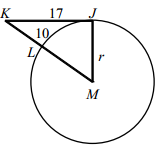 		12)  In the diagram below, circle O has .  What is  in terms of z?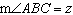 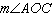 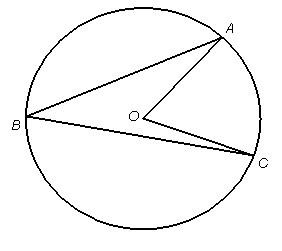 		13)  In the diagram below of circle O, chords , , , and  are drawn such that .   What is the ?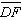 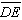 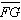 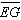 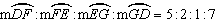 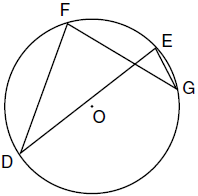 		14)  In the accompanying diagram,  is a diameter and .  Find .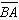 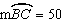 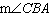 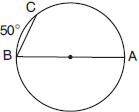 		15)  In the accompanying diagram of circle O,  and .  Find the value of x.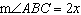 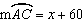 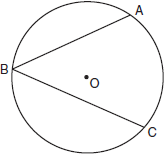 		16)  In the accompanying diagram, quadrilateral ABCD is inscribed in circle O.  If  and , find .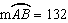 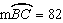 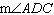 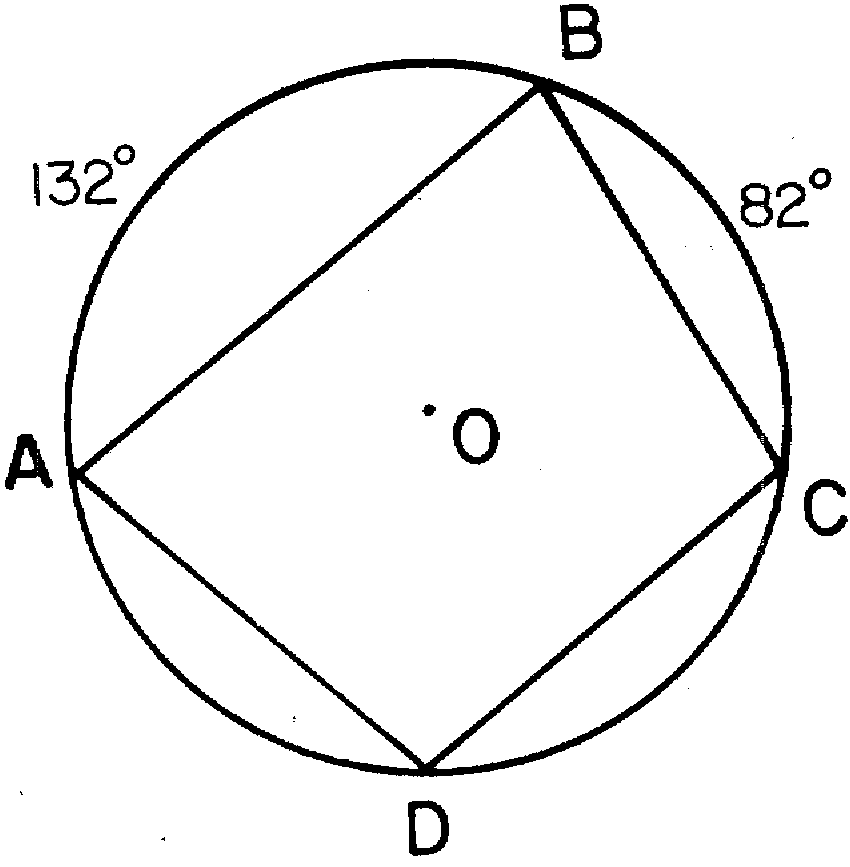 